Department of Employee Insurance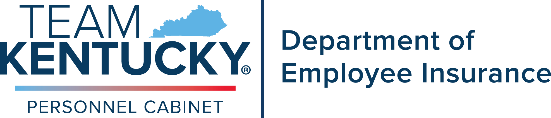 Kehp.ky.gov   	Personnel.ky.gov888-581-8834                                                DO NOT STAPLE2023 EMPLOYEE BENEFITS ENROLLMENT/CHANGE FORMEmployee:      					Employee SSN:      Section 1: To be completed by the IC/HRG – IN OFFICE USE ONLYSection 1: To be completed by the IC/HRG – IN OFFICE USE ONLYSection 1: To be completed by the IC/HRG – IN OFFICE USE ONLYSection 1: To be completed by the IC/HRG – IN OFFICE USE ONLYSection 1: To be completed by the IC/HRG – IN OFFICE USE ONLYSection 1: To be completed by the IC/HRG – IN OFFICE USE ONLYSection 1: To be completed by the IC/HRG – IN OFFICE USE ONLYSection 1: To be completed by the IC/HRG – IN OFFICE USE ONLYSection 1: To be completed by the IC/HRG – IN OFFICE USE ONLYSection 1: To be completed by the IC/HRG – IN OFFICE USE ONLYSection 1: To be completed by the IC/HRG – IN OFFICE USE ONLYSection 1: To be completed by the IC/HRG – IN OFFICE USE ONLYSection 1: To be completed by the IC/HRG – IN OFFICE USE ONLYSection 1: To be completed by the IC/HRG – IN OFFICE USE ONLYSection 1: To be completed by the IC/HRG – IN OFFICE USE ONLYSection 1: To be completed by the IC/HRG – IN OFFICE USE ONLYSection 1: To be completed by the IC/HRG – IN OFFICE USE ONLYSection 1: To be completed by the IC/HRG – IN OFFICE USE ONLYKHRIS Personnel #OrganizationalUnit #OrganizationalUnit #Cost Center #Cost Center #Cost Center #Cost Center #Company NameCompany NameCompany NameCompany NameCompany #Company #Coverage Effective DateCoverage Effective DateHire/QE/Transfer/Term Date     Hire/QE/Transfer/Term Date     Hire/QE/Transfer/Term Date     Reason(s) for Application: New Hire                                                                                   Rehire/Reinstate                                                                                        New Group Qualifying Event Change or Update ACA Exception Open Enrollment Update Demographics                                                                               Reason(s) for Application: New Hire                                                                                   Rehire/Reinstate                                                                                        New Group Qualifying Event Change or Update ACA Exception Open Enrollment Update Demographics                                                                               Reason(s) for Application: New Hire                                                                                   Rehire/Reinstate                                                                                        New Group Qualifying Event Change or Update ACA Exception Open Enrollment Update Demographics                                                                               Reason(s) for Application: New Hire                                                                                   Rehire/Reinstate                                                                                        New Group Qualifying Event Change or Update ACA Exception Open Enrollment Update Demographics                                                                               Reason(s) for Application: New Hire                                                                                   Rehire/Reinstate                                                                                        New Group Qualifying Event Change or Update ACA Exception Open Enrollment Update Demographics                                                                               Change in Employee Status: Transfer  Begin LWOP                                                                End LWOP Begin Military Leave End Military Leave Retired Termination      Summer TransferChange in Employee Status: Transfer  Begin LWOP                                                                End LWOP Begin Military Leave End Military Leave Retired Termination      Summer TransferChange in Employee Status: Transfer  Begin LWOP                                                                End LWOP Begin Military Leave End Military Leave Retired Termination      Summer TransferChange in Employee Status: Transfer  Begin LWOP                                                                End LWOP Begin Military Leave End Military Leave Retired Termination      Summer TransferQualifying Event:  Marriage                                    Loss of Group Health Birth/Adoption/Placement    Begin Medicare/Medicaid  Court Order for Child              End Medicare/Medicaid                                                   Divorce                                      Sp/Dep Start Employment                                                                  Death                                         Sp/Dep Termed Employment Loss of Individual Health       Other:__________________Qualifying Event:  Marriage                                    Loss of Group Health Birth/Adoption/Placement    Begin Medicare/Medicaid  Court Order for Child              End Medicare/Medicaid                                                   Divorce                                      Sp/Dep Start Employment                                                                  Death                                         Sp/Dep Termed Employment Loss of Individual Health       Other:__________________Qualifying Event:  Marriage                                    Loss of Group Health Birth/Adoption/Placement    Begin Medicare/Medicaid  Court Order for Child              End Medicare/Medicaid                                                   Divorce                                      Sp/Dep Start Employment                                                                  Death                                         Sp/Dep Termed Employment Loss of Individual Health       Other:__________________Qualifying Event:  Marriage                                    Loss of Group Health Birth/Adoption/Placement    Begin Medicare/Medicaid  Court Order for Child              End Medicare/Medicaid                                                   Divorce                                      Sp/Dep Start Employment                                                                  Death                                         Sp/Dep Termed Employment Loss of Individual Health       Other:__________________Qualifying Event:  Marriage                                    Loss of Group Health Birth/Adoption/Placement    Begin Medicare/Medicaid  Court Order for Child              End Medicare/Medicaid                                                   Divorce                                      Sp/Dep Start Employment                                                                  Death                                         Sp/Dep Termed Employment Loss of Individual Health       Other:__________________Qualifying Event:  Marriage                                    Loss of Group Health Birth/Adoption/Placement    Begin Medicare/Medicaid  Court Order for Child              End Medicare/Medicaid                                                   Divorce                                      Sp/Dep Start Employment                                                                  Death                                         Sp/Dep Termed Employment Loss of Individual Health       Other:__________________Qualifying Event:  Marriage                                    Loss of Group Health Birth/Adoption/Placement    Begin Medicare/Medicaid  Court Order for Child              End Medicare/Medicaid                                                   Divorce                                      Sp/Dep Start Employment                                                                  Death                                         Sp/Dep Termed Employment Loss of Individual Health       Other:__________________Qualifying Event:  Marriage                                    Loss of Group Health Birth/Adoption/Placement    Begin Medicare/Medicaid  Court Order for Child              End Medicare/Medicaid                                                   Divorce                                      Sp/Dep Start Employment                                                                  Death                                         Sp/Dep Termed Employment Loss of Individual Health       Other:__________________Qualifying Event:  Marriage                                    Loss of Group Health Birth/Adoption/Placement    Begin Medicare/Medicaid  Court Order for Child              End Medicare/Medicaid                                                   Divorce                                      Sp/Dep Start Employment                                                                  Death                                         Sp/Dep Termed Employment Loss of Individual Health       Other:__________________Reason(s) for Application: New Hire                                                                                   Rehire/Reinstate                                                                                        New Group Qualifying Event Change or Update ACA Exception Open Enrollment Update Demographics                                                                               Reason(s) for Application: New Hire                                                                                   Rehire/Reinstate                                                                                        New Group Qualifying Event Change or Update ACA Exception Open Enrollment Update Demographics                                                                               Reason(s) for Application: New Hire                                                                                   Rehire/Reinstate                                                                                        New Group Qualifying Event Change or Update ACA Exception Open Enrollment Update Demographics                                                                               Reason(s) for Application: New Hire                                                                                   Rehire/Reinstate                                                                                        New Group Qualifying Event Change or Update ACA Exception Open Enrollment Update Demographics                                                                               Reason(s) for Application: New Hire                                                                                   Rehire/Reinstate                                                                                        New Group Qualifying Event Change or Update ACA Exception Open Enrollment Update Demographics                                                                               Change in Employee Status: Transfer  Begin LWOP                                                                End LWOP Begin Military Leave End Military Leave Retired Termination      Summer TransferChange in Employee Status: Transfer  Begin LWOP                                                                End LWOP Begin Military Leave End Military Leave Retired Termination      Summer TransferChange in Employee Status: Transfer  Begin LWOP                                                                End LWOP Begin Military Leave End Military Leave Retired Termination      Summer TransferChange in Employee Status: Transfer  Begin LWOP                                                                End LWOP Begin Military Leave End Military Leave Retired Termination      Summer TransferTransfer from one KEHP covered entity to another KEHP covered entity:This section is to be completed by the NEW company & no changes to current coverage allowed.  Prior Agency #:              Last Day Worked:      Transfer from one KEHP covered entity to another KEHP covered entity:This section is to be completed by the NEW company & no changes to current coverage allowed.  Prior Agency #:              Last Day Worked:      Transfer from one KEHP covered entity to another KEHP covered entity:This section is to be completed by the NEW company & no changes to current coverage allowed.  Prior Agency #:              Last Day Worked:      Transfer from one KEHP covered entity to another KEHP covered entity:This section is to be completed by the NEW company & no changes to current coverage allowed.  Prior Agency #:              Last Day Worked:      Transfer from one KEHP covered entity to another KEHP covered entity:This section is to be completed by the NEW company & no changes to current coverage allowed.  Prior Agency #:              Last Day Worked:      Transfer from one KEHP covered entity to another KEHP covered entity:This section is to be completed by the NEW company & no changes to current coverage allowed.  Prior Agency #:              Last Day Worked:      Transfer from one KEHP covered entity to another KEHP covered entity:This section is to be completed by the NEW company & no changes to current coverage allowed.  Prior Agency #:              Last Day Worked:      Transfer from one KEHP covered entity to another KEHP covered entity:This section is to be completed by the NEW company & no changes to current coverage allowed.  Prior Agency #:              Last Day Worked:      Transfer from one KEHP covered entity to another KEHP covered entity:This section is to be completed by the NEW company & no changes to current coverage allowed.  Prior Agency #:              Last Day Worked:      Section 2: Employee InformationSection 2: Employee InformationSection 2: Employee InformationSection 2: Employee InformationSection 2: Employee InformationSection 2: Employee InformationSection 2: Employee InformationSection 2: Employee InformationSection 2: Employee InformationSection 2: Employee InformationSection 2: Employee InformationSection 2: Employee InformationSection 2: Employee InformationSection 2: Employee InformationSection 2: Employee InformationSection 2: Employee InformationSection 2: Employee InformationSection 2: Employee InformationEmployee’s SSNEmployee’s SSNEmployee’s SSNEmployee’s SSNEmployee’s SSNEmployee’s SSNEmployee Name (Last, First, MI)Employee Name (Last, First, MI)Employee Name (Last, First, MI)Employee Name (Last, First, MI)Employee Name (Last, First, MI)Employee Name (Last, First, MI)Date of Birth (mm/dd/yyyy)Date of Birth (mm/dd/yyyy)Date of Birth (mm/dd/yyyy)Date of Birth (mm/dd/yyyy)Date of Birth (mm/dd/yyyy)Date of Birth (mm/dd/yyyy)Mailing AddressMailing AddressMailing AddressMailing AddressMailing AddressMailing AddressCity, State ZipCity, State ZipCity, State ZipCity, State ZipCity, State ZipCity, State ZipCountyCountyCountyCountyCountyCountyPrimary Phone #Primary Phone #Primary Phone #Primary Phone #Primary Phone #Primary Phone #Secondary Phone #Secondary Phone #Secondary Phone #Secondary Phone #Secondary Phone #Secondary Phone #Email Address-Preferably Work EmailEmail Address-Preferably Work EmailEmail Address-Preferably Work EmailEmail Address-Preferably Work EmailEmail Address-Preferably Work EmailEmail Address-Preferably Work EmailSex:  Male    Female   Sex:  Male    Female   Sex:  Male    Female   Sex:  Male    Female   Sex:  Male    Female   Sex:  Male    Female   Married: Yes    NoMarried: Yes    NoMarried: Yes    NoMarried: Yes    NoMarried: Yes    NoMarried: Yes    NoDental Add  Drop Remain   Vision Add  Drop RemainDental Add  Drop Remain   Vision Add  Drop RemainDental Add  Drop Remain   Vision Add  Drop RemainDental Add  Drop Remain   Vision Add  Drop RemainDental Add  Drop Remain   Vision Add  Drop RemainDental Add  Drop Remain   Vision Add  Drop RemainSection 3: Spouse Information Section 3: Spouse Information Section 3: Spouse Information Section 3: Spouse Information Section 3: Spouse Information Section 3: Spouse Information Section 3: Spouse Information Section 3: Spouse Information Section 3: Spouse Information Section 3: Spouse Information Section 3: Spouse Information Section 3: Spouse Information Section 3: Spouse Information Section 3: Spouse Information Section 3: Spouse Information Section 3: Spouse Information Section 3: Spouse Information Section 3: Spouse Information Spouse’s SSNSpouse’s SSNSpouse’s SSNSpouse’s SSNSpouse’s SSNSpouse’s SSNSpouse’s Name (Last, First, MI)Spouse’s Name (Last, First, MI)Spouse’s Name (Last, First, MI)Spouse’s Name (Last, First, MI)Spouse’s Name (Last, First, MI)Spouse’s Name (Last, First, MI)Date of Birth (mm/dd/yyyy)Date of Birth (mm/dd/yyyy)Date of Birth (mm/dd/yyyy)Date of Birth (mm/dd/yyyy)Date of Birth (mm/dd/yyyy)Date of Birth (mm/dd/yyyy)Sex: Male     FemaleSex: Male     FemaleSex: Male     FemaleSex: Male     FemaleHealth Add  Drop Remain   Dental Add  Drop Remain   Vision Add  Drop RemainHealth Add  Drop Remain   Dental Add  Drop Remain   Vision Add  Drop RemainHealth Add  Drop Remain   Dental Add  Drop Remain   Vision Add  Drop RemainHealth Add  Drop Remain   Dental Add  Drop Remain   Vision Add  Drop RemainHealth Add  Drop Remain   Dental Add  Drop Remain   Vision Add  Drop RemainHealth Add  Drop Remain   Dental Add  Drop Remain   Vision Add  Drop RemainHealth Add  Drop Remain   Dental Add  Drop Remain   Vision Add  Drop RemainHealth Add  Drop Remain   Dental Add  Drop Remain   Vision Add  Drop RemainHealth Add  Drop Remain   Dental Add  Drop Remain   Vision Add  Drop RemainHealth Add  Drop Remain   Dental Add  Drop Remain   Vision Add  Drop RemainHealth Add  Drop Remain   Dental Add  Drop Remain   Vision Add  Drop RemainHealth Add  Drop Remain   Dental Add  Drop Remain   Vision Add  Drop RemainHealth Add  Drop Remain   Dental Add  Drop Remain   Vision Add  Drop RemainHealth Add  Drop Remain   Dental Add  Drop Remain   Vision Add  Drop RemainI wish to utilize the cross-reference payment option (two KEHP members, married with children – no LRP or JRP)I wish to utilize the cross-reference payment option (two KEHP members, married with children – no LRP or JRP)I wish to utilize the cross-reference payment option (two KEHP members, married with children – no LRP or JRP)I wish to utilize the cross-reference payment option (two KEHP members, married with children – no LRP or JRP)I wish to utilize the cross-reference payment option (two KEHP members, married with children – no LRP or JRP)I wish to utilize the cross-reference payment option (two KEHP members, married with children – no LRP or JRP)I wish to utilize the cross-reference payment option (two KEHP members, married with children – no LRP or JRP)I wish to utilize the cross-reference payment option (two KEHP members, married with children – no LRP or JRP)I wish to utilize the cross-reference payment option (two KEHP members, married with children – no LRP or JRP)I wish to utilize the cross-reference payment option (two KEHP members, married with children – no LRP or JRP)I wish to utilize the cross-reference payment option (two KEHP members, married with children – no LRP or JRP)I wish to utilize the cross-reference payment option (two KEHP members, married with children – no LRP or JRP)I wish to utilize the cross-reference payment option (two KEHP members, married with children – no LRP or JRP)I wish to utilize the cross-reference payment option (two KEHP members, married with children – no LRP or JRP)I wish to utilize the cross-reference payment option (two KEHP members, married with children – no LRP or JRP)I wish to utilize the cross-reference payment option (two KEHP members, married with children – no LRP or JRP)I wish to utilize the cross-reference payment option (two KEHP members, married with children – no LRP or JRP)I wish to utilize the cross-reference payment option (two KEHP members, married with children – no LRP or JRP)Spouse’s Personnel NumberSpouse’s Personnel NumberSpouse’s Personnel NumberSpouse’s Personnel NumberSpouse’s Hire Date Spouse’s Hire Date Spouse’s Hire Date Spouse’s Hire Date Spouse’s Hire Date Spouse’s Hire Date Spouse’s Organizational Unit #Spouse’s Organizational Unit #Spouse’s Organizational Unit #Spouse’s Organizational Unit #Spouse’s Company #Spouse’s Company #Spouse’s Company #Spouse’s Company #Spouse’s Primary Phone #Spouse’s Primary Phone #Spouse’s Primary Phone #Spouse’s Primary Phone #Spouse’s Secondary Phone #Spouse’s Secondary Phone #Spouse’s Secondary Phone #Spouse’s Secondary Phone #Spouse’s Secondary Phone #Spouse’s Secondary Phone #Spouse’s Email Address-Preferably Work EmailSpouse’s Email Address-Preferably Work EmailSpouse’s Email Address-Preferably Work EmailSpouse’s Email Address-Preferably Work EmailSpouse’s Email Address-Preferably Work EmailSpouse’s Email Address-Preferably Work EmailSpouse’s Email Address-Preferably Work EmailSpouse’s Email Address-Preferably Work EmailSection 4: Dependent InformationSection 4: Dependent InformationSection 4: Dependent InformationSection 4: Dependent InformationSection 4: Dependent InformationSection 4: Dependent InformationSection 4: Dependent InformationSection 4: Dependent InformationSection 4: Dependent InformationSection 4: Dependent InformationSection 4: Dependent InformationSection 4: Dependent InformationSection 4: Dependent InformationSection 4: Dependent InformationHealthHealthDentalVisionChild #1 SSNChild #1 SSNName (Last, First, MI)Name (Last, First, MI)Name (Last, First, MI)Name (Last, First, MI)Name (Last, First, MI)Name (Last, First, MI)Date of Birth (mm/dd/yyyy)Date of Birth (mm/dd/yyyy)Date of Birth (mm/dd/yyyy) Male  Female Disabled Dependent Male  Female Disabled Dependent Male  Female Disabled DependentAdd    DropRemainAdd    DropRemainAdd    DropRemainAdd    DropRemainChild #2 SSNChild #2 SSNName (Last, First, MI)Name (Last, First, MI)Name (Last, First, MI)Name (Last, First, MI)Name (Last, First, MI)Name (Last, First, MI)Date of Birth (mm/dd/yyyy)Date of Birth (mm/dd/yyyy)Date of Birth (mm/dd/yyyy) Male  Female Disabled Dependent Male  Female Disabled Dependent Male  Female Disabled DependentAdd    DropRemainAdd    DropRemainAdd    DropRemainAdd    DropRemainChild #3 SSNChild #3 SSNName (Last, First, MI)Name (Last, First, MI)Name (Last, First, MI)Name (Last, First, MI)Name (Last, First, MI)Name (Last, First, MI)Date of Birth (mm/dd/yyyy)Date of Birth (mm/dd/yyyy)Date of Birth (mm/dd/yyyy) Male  Female Disabled Dependent Male  Female Disabled Dependent Male  Female Disabled DependentAdd    DropRemainAdd    DropRemainAdd    DropRemainAdd    DropRemainChild #4 SSNChild #4 SSNName (Last, First, MI)Name (Last, First, MI)Name (Last, First, MI)Name (Last, First, MI)Name (Last, First, MI)Name (Last, First, MI)Date of Birth (mm/dd/yyyy)Date of Birth (mm/dd/yyyy)Date of Birth (mm/dd/yyyy) Male  Female Disabled Dependent Male  Female Disabled Dependent Male  Female Disabled DependentAdd    DropRemainAdd    DropRemainAdd    DropRemainAdd    DropRemainChild #5 SSNChild #5 SSNName (Last, First, MI)Name (Last, First, MI)Name (Last, First, MI)Name (Last, First, MI)Name (Last, First, MI)Name (Last, First, MI)Date of Birth (mm/dd/yyyy)Date of Birth (mm/dd/yyyy)Date of Birth (mm/dd/yyyy) Male  Female Disabled Dependent Male  Female Disabled Dependent Male  Female Disabled DependentAdd    DropRemainAdd    DropRemainAdd    DropRemainAdd    DropRemainChild #6 SSNChild #6 SSNName (Last, First, MI)Name (Last, First, MI)Name (Last, First, MI)Name (Last, First, MI)Name (Last, First, MI)Name (Last, First, MI)Date of Birth (mm/dd/yyyy)Date of Birth (mm/dd/yyyy)Date of Birth (mm/dd/yyyy) Male  Female Disabled Dependent Male  Female Disabled Dependent Male  Female Disabled DependentAdd    DropRemainAdd    DropRemainAdd    DropRemainAdd    DropRemainChild #7 SSNChild #7 SSNName (Last, First, MI)Name (Last, First, MI)Name (Last, First, MI)Name (Last, First, MI)Name (Last, First, MI)Name (Last, First, MI)Date of Birth (mm/dd/yyyy)Date of Birth (mm/dd/yyyy)Date of Birth (mm/dd/yyyy) Male  Female Disabled Dependent Male  Female Disabled Dependent Male  Female Disabled DependentAdd    DropRemainAdd    DropRemainAdd    DropRemainAdd    DropRemainSection 5: Tobacco Use Declaration Rules governing the Tobacco Use Declaration can be found online at kehp.ky.gov. You are eligible for the non-tobacco user premium contribution rates provided you certify that you or any other person to be covered under your plan has not regularly used tobacco within the past six months. Planholder: Within the past 6 months, have you used tobacco regularly? Yes    NoHas your spouse, if covered under this plan, used tobacco regularly within the past 6 months? Yes    NoHave any children covered under this plan, age 18 or older, used tobacco regularly within the past 6 months? Yes    NoSection 5: Tobacco Use Declaration Rules governing the Tobacco Use Declaration can be found online at kehp.ky.gov. You are eligible for the non-tobacco user premium contribution rates provided you certify that you or any other person to be covered under your plan has not regularly used tobacco within the past six months. Planholder: Within the past 6 months, have you used tobacco regularly? Yes    NoHas your spouse, if covered under this plan, used tobacco regularly within the past 6 months? Yes    NoHave any children covered under this plan, age 18 or older, used tobacco regularly within the past 6 months? Yes    NoSection 6: Health Insurance Plan Options-All plans require the LivingWell Promise to receive the monthly premium discount of $40 for the next plan year. Instructions and more information on fulfilling the LivingWell Promise can be found at livingwell.ky.gov.  LivingWell CDHP    LivingWell PPO     LivingWell Basic CDHPSelect a Health Premium Level  Single (self only)  Parent Plus (self + child(ren))  Couple (self and spouse)   Family (self, spouse and child(ren))  Waiver (General Purpose) HRA – with $ (I declare that I and, if applicable, my spouse and my dependents, have other group health plan coverage that provides minimum value. To the extent applicable, I have listed my spouse and all dependents whose medical expenses can be reimbursed under the HRA in Sections 3 and 4 of this application.)      Source of other coverage:  Covered w/my spouse’s employer (does not include TRICARE)  Covered w/my parent’s employer  Dual group coverage/my own 2nd employer/retirement plan     *Note: if you have Medicaid, Medicare, TRICARE, Christian Healthcare Ministry, Veteran’s Benefits or Individual Coverage w/Marketplace/Exchange, you are not eligible for the Waiver GP HRA but can elect the Waiver Limited Purpose HRA.   Waiver Limited Purpose HRA – with $          Waiver without HRA – No $  Default LivingWell Basic CDHP (no HRA funds) – IC/HRG use ONLY – This should be used when a NEW HIRE does not submit an enrollment form or     enroll online with KHRIS ESS.Section 6: Health Insurance Plan Options-All plans require the LivingWell Promise to receive the monthly premium discount of $40 for the next plan year. Instructions and more information on fulfilling the LivingWell Promise can be found at livingwell.ky.gov.  LivingWell CDHP    LivingWell PPO     LivingWell Basic CDHPSelect a Health Premium Level  Single (self only)  Parent Plus (self + child(ren))  Couple (self and spouse)   Family (self, spouse and child(ren))  Waiver (General Purpose) HRA – with $ (I declare that I and, if applicable, my spouse and my dependents, have other group health plan coverage that provides minimum value. To the extent applicable, I have listed my spouse and all dependents whose medical expenses can be reimbursed under the HRA in Sections 3 and 4 of this application.)      Source of other coverage:  Covered w/my spouse’s employer (does not include TRICARE)  Covered w/my parent’s employer  Dual group coverage/my own 2nd employer/retirement plan     *Note: if you have Medicaid, Medicare, TRICARE, Christian Healthcare Ministry, Veteran’s Benefits or Individual Coverage w/Marketplace/Exchange, you are not eligible for the Waiver GP HRA but can elect the Waiver Limited Purpose HRA.   Waiver Limited Purpose HRA – with $          Waiver without HRA – No $  Default LivingWell Basic CDHP (no HRA funds) – IC/HRG use ONLY – This should be used when a NEW HIRE does not submit an enrollment form or     enroll online with KHRIS ESS.Section 7: Anthem Dental Insurance Options Dental Bronze  Dental Silver  Dental GoldSelect a Dental Premium Level Single (self only)  Parent Plus (self + child(ren)) Couple (self and spouse)   Family (self, spouse and child(ren)) If cross-reference, please list the employee to carry the coverage                      Section 8: Anthem Vision Insurance Options Vision Bronze  Vision Silver  Vision GoldSelect a Vision Premium Level Single (self only)  Parent Plus (self + child(ren)) Couple (self and spouse)   Family (self, spouse and child(ren)) If cross-reference, please list the employee to carry the coverage                      Section 9: Flexible Spending AccountsSection 9: Flexible Spending AccountsHealthcare Flexible Spending AccountI request to (check one)  Enroll in or  Change my Healthcare FSA for calendar year 2023. I understand that the minimum allowable contribution is $10 per month ($5 per semi-monthly period).Total Calendar Year Contribution; divisible by 24: $                        If cross-ref, please list the amount for each employee:Employee Name:                          Amount:                      Employee Name:                          Amount:                      *New hires should calculate year contribution from effective date to the  end of the year.•Maximum calendar year contribution is $2,850 per eligible Planholder.•Minimum calendar year contribution is $120 (or $10 per month).•Maximum annual carryover amount is $570.•Minimum annual carryover amount is $50.Child and Adult Daycare Flexible Spending AccountI request to (check one)  Enroll in or  Change my Child and Adult Daycare FSA for calendar year 2023. I understand that the minimum allowable contribution is $10 per month ($5 per semi-monthly period).Total Calendar Year Contribution; divisible by 24: $                             If cross-ref, please list the amount for each employee:Employee Name:                          Amount:                       Employee Name:                          Amount:                      *New hires should calculate year contribution from effective date to the  end of the year.•Maximum contribution per tax filing status is $2,500 married filing  separately, $5,000 married filing, or $5,000 married head of household.•Minimum calendar year contribution is $120 (or $10 per month).•For daycare expenses such as preschool, summer day camp, before/after school programs, and child or elder daycare.Section 10: Signatures – Please submit this application to your Company IC/HRG By signing this application, I certify that the information provided in this application is true and correct to the best of my knowledge. I also certify that I have read, understand and agree to the Terms and Conditions of participation in the KEHP, the KEHP Legal Notices, and the Tobacco Use Declaration. These documents can be found online at kehp.ky.gov and personnel.ky.gov. By typing my name in the space provided below, I am signing this application electronically and am agreeing to conduct this transaction by electronic means.Employee Signature                                                                         Spouse Signature-REQUIRED if electing cross-reference                            DateIC/HRG Signature                                                                              IC/HRG Printed Name                                 IC/HRG Phone#                           DateSpouse’s IC/HRG Signature-REQUIRED if electing cross-reference  Spouse’s IC/HRG Printed Name       IC/HRG Phone#                           DateSection 10: Signatures – Please submit this application to your Company IC/HRG By signing this application, I certify that the information provided in this application is true and correct to the best of my knowledge. I also certify that I have read, understand and agree to the Terms and Conditions of participation in the KEHP, the KEHP Legal Notices, and the Tobacco Use Declaration. These documents can be found online at kehp.ky.gov and personnel.ky.gov. By typing my name in the space provided below, I am signing this application electronically and am agreeing to conduct this transaction by electronic means.Employee Signature                                                                         Spouse Signature-REQUIRED if electing cross-reference                            DateIC/HRG Signature                                                                              IC/HRG Printed Name                                 IC/HRG Phone#                           DateSpouse’s IC/HRG Signature-REQUIRED if electing cross-reference  Spouse’s IC/HRG Printed Name       IC/HRG Phone#                           Date